ΕΛΛΗΝΙΚΗ ΔΗΜΟΚΡΑΤΙΑ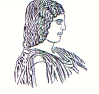 ΓΕΩΠΟΝΙΚΟ ΠΑΝΕΠΙΣΤΗΜΙΟ ΑΘΗΝΩΝΤΜΗΜΑ ΔΙΕΘΝΩΝ & ΔΗΜΟΣΙΩΝ ΣΧΕΣΕΩΝΙερά Οδός 75, 118 55, ΑθήναΠληροφορίες: Αλίκη-Φωτεινή ΚυρίτσηTηλ.: 210 5294845FAX: 210 5294820Διεύθυνση ηλεκτρονικού ταχυδρομείου: public.relations@aua.gr 				Αθήνα, 11 Απριλίου 2022ΔΕΛΤΙΟ ΤΥΠΟΥΣυμμετοχή του Γεωπονικού Πανεπιστημίου Αθηνών στο 7ο Οικονομικό Φόρουμ των Δελφών.Το Γεωπονικό Πανεπιστήμιο Αθηνών συμμετείχε στο 7o  Οικονομικό Φόρουμ των Δελφών που πραγματοποιήθηκε στους Δελφούς, μεταξύ  6-9 Απριλίου 2022 και τελεί υπό την Αιγίδα της Α.Ε. της Προέδρου της Δημοκρατίας, κ. Κατερίνας Σακελλαροπούλου. Είναι η δεύτερη συνεχής φορά που το Γεωπονικό Πανεπιστήμιο Αθηνών, συμμετέχει στον εμβληματικό θεσμό του Διεθνούς Οικονομικού Φόρουμ Δελφών, συμβάλλοντας τα μέγιστα στη χάραξη της στρατηγικής και του οράματος για την αγροτική ανάπτυξη και την αντιμετώπιση των παγκόσμιων προκλήσεων της επισιτιστικής κρίσης και της κλιματικής αλλαγής, που ταλανίζουν την σύγχρονη κοινωνία σε παγκόσμιο επίπεδο και είναι επίκαιρες όσο ποτέ άλλοτε.Ειδικότερα, ο Πρύτανης του Γεωπονικού Πανεπιστημίου Αθηνών κ. Σπυρίδων Κίντζιος, το Σάββατο 9 Απριλίου 2022 συμμετείχε στο πάνελ της συνεδρίασης με θέμα: «Economic and Food Security Impacts on EU Farm to Fork Strategy», παρουσιάζοντας τις νέες τάσεις στις γεωπονικές σπουδές, καθώς και στη στρατηγική μεταφοράς της καινοτομίας από το Πανεπιστήμιο στον παραγωγό. Επιπλέον, στο Φόρουμ υπήρξε κεντρική παρουσίαση του Γεωπονικού Πανεπιστημίου Αθηνών και του Τμήματος Περιφερειακής και Οικονομικής Ανάπτυξης με έδρα την  Άμφισσα, της Σχολής Εφαρμοσμένων Οικονομικών και Κοινωνικών Επιστημών με τη σημαντική συμβολή της Αναπληρώτριας Καθηγήτριας κ. Μαρίνας-Σελήνης Κατσαΐτη. Για περισσότερες πληροφορίες οι ενδιαφερόμενοι μπορούν να ενημερωθούν σχετικά με τη συγκεκριμένη συνεδρίαση, αφού επισκεφθούν τον ακόλουθο σύνδεσμο: https://www.agronews.gr/thesmika/198231/i-politiki-farm-to-fork-kai-i-thesi-tou-paragogou-sti-nea-epohi/ 